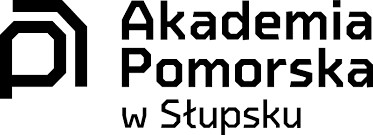 Katedra Socjologii i PolitologiiInterdyscyplinarne Międzynarodowe Seminarium Naukowe „KRAJE EUROPY WSCHODNIEJ W OBLICZU PANDEMII KORONAWIRUSA SARS-CoV-2”FORMULARZ ZGŁOSZENIOWY / KАРТА УЧАСТНИКА * niepotrzebne skreślićW przypadku czynnego udziału w Seminarium proszę podać abstrakt (max 300 słów)/ В случае активного участия в семинаре просьба предоставить аннотацию (не более 300 слов):————————————————————————————————————————————————————-Formularz zgłoszeniowy wraz ze skanem  zgody na przetwarzanie danych osobowych, prosimy przesyłać 
e-mailem do 30.01.2021 r. na adres: irina.surina@apsl.edu.pl /isurina@wp.eu
 Карту участника  и сканированное согласие на обработку персональных данных просим прислать 
e-mailem до 30.01.2021 г. на адрес: irina.surina@apsl.edu.pl /isurina@wp.euImię i nazwisko, stopień n./Имя и фамилия, звание и научная степеньImię i nazwisko, stopień n./Имя и фамилия, звание и научная степеньImię i nazwisko, stopień n./Имя и фамилия, звание и научная степеньImię i nazwisko, stopień n./Имя и фамилия, звание и научная степеньNazwa instytucji/Название организации:Nazwa instytucji/Название организации:Nazwa instytucji/Название организации:Adres instytucji/Адрес организации:Adres instytucji/Адрес организации:Adres instytucji/Адрес организации:E-mail:E-mail:E-mail:E-mail:E-mail:E-mail:E-mail:Udział/Участиеbierny/czynny*активное/пассивноеbierny/czynny*активное/пассивноеbierny/czynny*активное/пассивноеbierny/czynny*активное/пассивноеForma/Формаreferat/poster*выcтупление/постерTytuł referatu/Тема выступленияTytuł referatu/Тема выступления